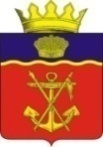 АДМИНИСТРАЦИЯ КАЛАЧЁВСКОГО МУНИЦИПАЛЬНОГО РАЙОНАВОЛГОГРАДСКОЙ ОБЛАСТИ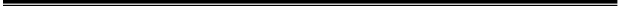 ПОСТАНОВЛЕНИEот   19  декабря  2018 г.    №  1339«Об утверждении    Программы комплексного развития социальной инфраструктуры  Крепинского сельского поселения Калачевского  муниципального района Волгоградской области на 2019-2030 годы»В соответствии с Градостроительным кодексом Российской Федерации, Федеральным законом от 06 октября 2003 г. №131-ФЗ «Об общих принципах организации местного самоуправления в Российской Федерации», постановлением Правительства Российской Федерации от 01 октября 2015 года №1050 «Об утверждении требований к программам комплексного развития социальной инфраструктуры поселений, городских округов», генеральным планом Крепинского сельского поселения Калачевского района Волгоградской области, Уставом  Калачевского муниципального района Волгоградской областип о с т а н о в л я ю:1. Утвердить муниципальную  программу  комплексного развития социальной инфраструктуры Крепинского сельского поселения Калачевского муниципального района Волгоградской области на 2019-2030 годы согласно приложения.2.Настоящее постановление подлежит   официальному опубликованию.3.Контроль исполнения настоящего постановления возложить на  первого заместителя главы Калачевского муниципального района Волгоградской области Н.П. Земскову. Глава Калачевскогомуниципального района                                                                  П.Н.ХаритоненкоПриложениек  Постановлению  администрацииКалачевского муниципального района Волгоградской областиот  19  декабря 2018 № 1339Программа комплексного развития социальной инфраструктуры Крепинского сельского поселения Калачевского муниципального района Волгоградской области на 2019-2030 годыСодержание1. Паспорт программы2. Характеристика существующего состояния социальной инфраструктуры2.1. Социально-экономическое состояние поселения, сведения о градостроительной деятельности на территории поселения.2.2. Технико-экономические параметры существующих объектов социальной инфраструктуры поселения, сложившийся уровень обеспеченности населения поселения  услугами в областях образования, здравоохранения, физической культуры и массового спорта и культуры.2.3 Прогнозируемый спрос на услуги социальной инфраструктуры 
(в соответствии с прогнозом изменения численности и половозрастного состава населения) в областях образования, здравоохранения, физической культуры 
и массового спорта и культуры.2.4. Оценка нормативно-правовой базы, необходимой для функционирования 
и развития социальной инфраструктуры поселения.3. Перечень мероприятий (инвестиционных проектов) по проектированию, строительству и реконструкции объектов социальной инфраструктуры поселения.4. Оценка объемов и источников финансирования мероприятий (инвестиционных проектов) по проектированию, строительству и реконструкции объектов социальной инфраструктуры поселения.5. Целевые индикаторы программы, включающие технико-экономические, финансовые и социально-экономические показатели развития социальной инфраструктуры.6. Оценка эффективности мероприятий, включенных в программу.7. Предложения по совершенствованию нормативно-правового и информационного обеспечения развития социальной инфраструктуры, направленные на достижение целевых показателей программыПаспорт программыКомплексного развития социальной инфраструктуры Логовского сельского поселения Калачевского муниципального района Волгоградской области на 2019-2030 годы2. Характеристика существующего состояния социальной инфраструктуры2.1. Социально-экономическое состояние Крепинского сельского поселенияВ соответствии с Законом Волгоградской области от 20.01.2005 N 994-ОД (ред. от 28.04.2007) "Об установлении границ и наделении статусом Калачёвского района и муниципальных образований в его составе" (принят Волгоградской областной Думой 16.12.2004) образованы в границах района 1 городское и 12 сельских поселений. По закону Волгоградской области в состав сельского поселения входят населенные пункты поселки Крепинский, Белоглинский, Овражный, хутор Братский. В соответствии с законом площадь, занимаемая сельским поселением, составляет . Расселение характеризуется слабыми производственными связями и неразвитостью сети дорог с твердым покрытием, каркас расселения сформировался вдоль местной автомобильной дороги. Как и в целом по району на территории поселения под влиянием экономических природных и транспортных факторов сложилось расселение с неодинаковыми по численности населения населенными пунктами. В поселке Крепинский проживает 839 человек. В поселке Белоглинский проживает 326 человека. В поселке Овражный проживает 429 человек. В хуторе Братский проживает 306 человек.Население Главной целью Программы является повышение качества жизни населения, его занятости и самозанятости, экономических, социальных и культурных возможностей на основе развития социальной инфраструктуры. Благоприятные условия для жизни населения - это возможность полноценной занятости, получения высоких и устойчивых доходов, доступность широкого спектра социальных услуг, соблюдение высоких экологических стандартов жизни. В первую очередь это налаживание эффективного управления, рационального использования финансов и собственности.Крепинское сельское поселение состоит из четырех населенных пунктов: поселок Крепинский, поселок Белоглинский, поселок Овражный, хутор БратскийДемографическая ситуация в Крепинском сельском поселении повторяет районные проблемы и обстановку большинства регионов. Характер рождаемости определяется массовым распространением малодетности (1-2 ребенка).2.2. Технико-экономические параметры существующих объектов социальной инфраструктуры Крепинского сельского поселения, сложившийся уровень обеспеченности населения поселения услугами в областях образования, здравоохранения, физической культуры и массового спорта и культуры.2.2.1    Социальное и культурно-бытовое обслуживание населения В поселении уровень обеспечения учреждениями социального и культурно-бытового назначения невысокий, но достаточный.                                 Общеобразовательные и детские дошкольные учрежденияТаблица 1Общеобразовательные учреждения                       2.2.2 Физкультурно-спортивные учрежденияСпортивные сооружения  в поселении представлены 1 отдельно стоящими зданиями спортивных залов. В пределах поселения расположены 4 муниципальных учреждений спорта. Плоскостных спортивных сооружений 3. На одного жителя в поселении приходится 0,12 кв.м. спортивных сооружений. Общая численность работников спортсооружений – 2 штатных единиц. Численность населения постоянно занимающихся физической культурой и спортом – 90 человек.                                   2.2.3 Учреждения здравоохранения                                                                                                                                      Таблица 22.3 Прогнозируемый спрос на услуги социальной инфраструктуры (в соответствии с прогнозом изменения численности и половозрастного состава населения) в областях образования, здравоохранения, физической культуры и массового спорта и культурыТаблица 3 – Прогнозный спрос на услуги социальной инфраструктуры Крепинского сельского поселения2.4.Оценка  нормативно-правовая база, необходимая для функционирования и развития социальной инфраструктуры Крепинского сельского поселения 1) Градостроительный кодекс Российской Федерации;2) Федеральный закон от 06 октября 2003 № 131-ФЗ «Об общих принципах организации местного самоуправления в Российской Федерации»; 3)Постановление Правительства Российской Федерации 
от 01 октября 2015 года № 1050 «Об утверждении требований
к программам комплексного развития социальной инфраструктуры поселений, городских округов»;4) Устав  Калачевского муниципального района Волгоградской области;5) Генеральный план Крепинского сельского поселения Калачевского муниципального района Волгоградской области.Существующая нормативно-правовая база, как на федеральном, региональном, так и на муниципальном уровне достаточна для функционирования и развития социальной инфраструктуры  Крепинского  сельского поселения.3. Перечень мероприятий (инвестиционных проектов) по проектированию, строительству и реконструкции объектов социальной инфраструктуры поселения Таблица 44. Оценка объемов и источников финансирования мероприятий (инвестиционных проектов) по проектированию, строительству и реконструкцииобъектов социальной инфраструктуры Крепинского сельского поселения.Таблица 5 – Прогнозируемый объем финансовых средств на реализацию ПрограммыФинансово-экономическое обоснование программы на 2019-2030 годы будет проводиться ежегодно по мере уточнения и утверждения инвестиционных программ и объемов финансирования5.Целевые индикаторы программы, включающие технико- экономические, финансовые и социально-экономическиепоказатели развития социальной инфраструктуры                                                                                                                                                                                             Таблица 6Оценка эффективности мероприятий (инвестиционных проектов) по проектированию, строительству, реконструкции объектов социальной инфраструктуры поселенияОжидаемыми результатами Программы являются улучшение экономическойситуации в поселении  за счет:1. Технологические результаты:- ликвидация дефицита объектов социальной инфраструктуры.        2. Социальные результаты: - повышение надежности функционирования систем социальной инфраструктуры и   обеспечивающие комфортные и безопасные условия для проживания людей; - снижение социальной напряженности.-создание максимально  комфортных и безопасных условий для  жизни населения         3. Экономические результаты:- повышение инвестиционной привлекательности. Предложения по совершенствованию нормативно-правового и  информационного обеспечения развития социальной инфраструктуры, направленные на достижение целевых показателей программы Реализация программы осуществляется на основе положений действующего законодательства Волгоградской области, нормативных правовых актов Крепинского сельского поселения, Калачевского муниципального района.Главным условием реализации программы является привлечение в экономику и социальную сферу поселения достаточного объема финансовых ресурсов. Программа предусматривает финансирование мероприятий за счет всех уровней бюджетов на безвозвратной основе. Финансирование мероприятий программы за счет средств местного бюджета будет осуществляться исходя из реальных возможностей бюджета на очередной финансовый год и на плановый период. Предусматривается  ежегодная  корректировки мероприятий.Для более качественного функционирования обеспечения деятельности в сфере проектирования, строительства, реконструкции объектов социальной инфраструктуры на протяжении срока действия программы необходимо проводить корректировку Правил землепользования и застройки Крепинского сельского поселения и Генерального плана Крепинского сельского поселения.Для информационного обеспечения реализации Программы необходимо размещение на официальном сайте администрации Крепинского сельского поселения Калачевского муниципального района  в электронном виде ключевых документов, необходимых для осуществления инвестиционной деятельности по реализации социальных проектов, от разработки градостроительной документации и предоставления земельного участка до ввода в эксплуатацию объекта. Внедрение стандартов и инструментов контроля качества и взаимосвязанности решений градостроительной документации. Организация двустороннего электронного информационного взаимодействия с информационными ресурсами.        Актуализация	при	необходимости	действующих	нормативных правовых актов Крепинского  сельского поселения, направленных на обеспечение развития  социальной инфраструктуры.Наименование ПрограммыПрограмма комплексного развития социальной инфраструктуры  Крепинского сельского поселения Калачевского муниципального района Волгоградской области на 2019-2030 годыОснование для разработки Программы1.Градостроительный кодекс Российской Федерации;2.Федеральный закон от 06 октября 2003 года 
№ 131-ФЗ «Об общих принципах организации местного самоуправления в Российской Федерации»;3.Постановление Правительства Российской Федерации от 01 октября 2015 года № 1050 «Об утверждении требований к программам комплексного развития социальной инфраструктуры поселений, городских округов»;4.Устав  Калачевского муниципального района Волгоградской области;5. Генеральный план Крепинского сельского поселения Калачевского муниципального района Волгоградской области;6. Нормативы градостроительного проектирования Крепинского сельского поселения Калачевского муниципального района Волгоградской области, утвержденные Решением Калачевской районной Думой                               №368 от 28.12.2017г. (в редакции решения Калачевской районной Думы №442   от 08.11.2018г.).7. Нормативы градостроительного проектирования  Калачевского муниципального района Волгоградской области, утвержденные Решением Калачевской районной Думой № 362 от 28.12.2017г. (в редакции решения Калачевской районной Думы № 449  от 08.11.2018г.).Наименование заказчика Программы, МестонахождениеАдминистрация Калачевского муниципального района Волгоградской области404507, Россия, Волгоградская область, г. Калач-на-Дону, ул. Революционная, №158Наименование разработчика Программы, его местонахождениеАдминистрация Калачевского муниципального района Волгоградской области404507, Россия, Волгоградская область, г. Калач-на-Дону, ул. Революционная, №158Цели и задачи ПрограммыЦели: Развитие социальной инфраструктуры Крепинского сельского поселения Калачевского муниципального района Волгоградской области. Достижение расчетного уровня обеспеченности населения  Крепинского поселения  услугами в области социальной инфраструктуры.Задачи: 1. Создание условий для безопасного проживания населения на территории поселения;2. Содействие в привлечении молодых специалистов в поселение;3. Развитие социальной инфраструктуры в области физической культуры и массового спорта;Целевые показатели (индикаторы) обеспеченности населения объектами социальной инфраструктуры 1.Увеличение объема услуг, оказываемых населению в областях физической культуры и массового спорта;2.Развитие сети объектов социальной инфраструктуры сельского поселения.Укрупненное описание запланированных мероприятий описание Запланированных мероприятий (инвестиционных проектов) по проектированию, строительству, реконструкции объектов социальной инфраструктуры1. Реконструкция дома Культуры 2. Реконструкция спортивного залаСрок и этапы реализации ПрограммыСрок реализации: 2019-2030 годыЭтапы: 1 этап – с 2019 по 2023 годы2 этап – с 2024 по 2030 годыИсточники финансирования ПрограммыОбъемы финансирования составляют расходы, связанные с реализацией мероприятий, финансируемых за счет средств бюджета сельского поселения, местного бюджета, привлеченных инвестиций, внебюджетных средств в рамках целевых программ поселения.Объем финансирования составит 29,0 млн. руб., из них:2019 год – 0 млн.руб.;2020 год – 0 млн.руб.;2021 год – 0 млн.руб.;2022 год – 0  млн. руб.2023 год – 0  млн.руб.;2024 год –2030 год-   29, 0  млн. руб.;Объемы финансирования программы ежегодно уточняются при формировании бюджета сельского поселения на очередной финансовый год и на плановый период.Программа предусматривает финансирование из местного бюджета, бюджета Калачевского муниципального района.Программа предусматривает финансирование  из внебюджетных источников - инвестиционные  проекты.Ожидаемые результаты реализации ПрограммыДостижение нормативного уровня обеспеченности населения учреждениями  физической культуры и спорта, объектами культуры,  установленных  нормативами градостроительного проектирования.Наименование учрежденияВместимость по проектуКоличество учащихся на 01.09.2012 г.Крепинский д/с35 мест25 ребенка                         ( 805 кв.м.)МОУ» Крепинская СОШ»380 мест 148 уч.          (1298 кв.м. 1969г. постройки)№№ппНаименование учрежденияМестоположениеСпециализация1Крепинская УБ, амбулатория20 коек (терапия ,сестринский уход)2Белоглинский ФАП ул. Молодежная 12. . постройки3Братск ФАП  у. у. Крестьянская 13 а. . постройки4Овражный ФАП ул. ул. Садовая 23 а80.8.кв. м. . постройки№ п/пНаименованиеЕд. измерения№ п/пНаименованиеЕд. измерения1.Реконструкция Дома культуры12Реконструкция спортивного зала1№НаименованиеТехнико-экономические параметры и обоснованиеСроки реализации в плановом периодеСроки реализации в плановом периодеСроки реализации в плановом периодеСроки реализации в плановом периодеСроки реализации в плановом периодеСроки реализации в плановом периодеСроки реализации в плановом периодеСроки реализации в плановом периодеСроки реализации в плановом периодеСроки реализации в плановом периодеСроки реализации в плановом периодеСроки реализации в плановом периоде№НаименованиеТехнико-экономические параметры и обоснование      2019202020212022202320242025202620272028202920301Реконструкция Дома культурып.Крепинский   VV2Реконструкция спортивного залап. КрепинскийVV№НаименованиеИсточник финансирования Годы, тыс. рубГоды, тыс. рубГоды, тыс. рубГоды, тыс. рубГоды, тыс. рубГоды, тыс. рубГоды, тыс. рубГоды, тыс. рубГоды, тыс. рубГоды, тыс. рубГоды, тыс. рубГоды, тыс. руб№НаименованиеИсточник финансирования 2019202020212022202320242025202620272028202920301Реконструкция Дома культурыБюджет поселения, бюджет района и инвесторы1 00015 0002Реконструкция спортивного залаБюджет поселения, бюджет района и инвесторы1 00012 000№Наименование целевого индикатораЕдиница измерения Годы, значение целевого индикатора по годамГоды, значение целевого индикатора по годамГоды, значение целевого индикатора по годамГоды, значение целевого индикатора по годамГоды, значение целевого индикатора по годамГоды, значение целевого индикатора по годамГоды, значение целевого индикатора по годамГоды, значение целевого индикатора по годамГоды, значение целевого индикатора по годамГоды, значение целевого индикатора по годамГоды, значение целевого индикатора по годамГоды, значение целевого индикатора по годам№Наименование целевого индикатораЕдиница измерения 2019202020212022202320242025202620272028202920301Обеспечение нормативной потребности населения в объектах социальной инфраструктуры% охвата                 населения     8080808080808183   83838585